VPK October Newsletter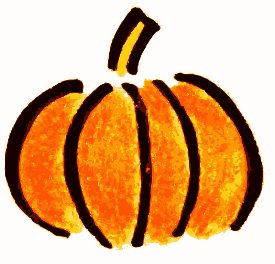 “Treat Others Sweet Like You Would Jesus”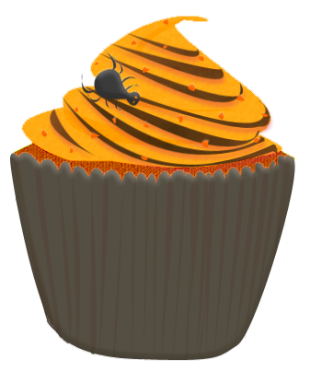 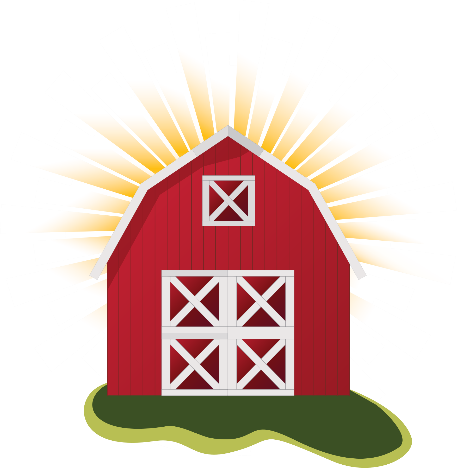 